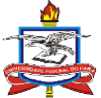 UNIVERSIDADE FEDERAL DO PARAGABINETE DA REITORIASUPERINTENDÊNCIA DE ASSISTÊNCIA ESTUDANTILPROGRAMA DE ACESSIBILIDADE - PROACESSINSTRUÇÃO NORMATIVA SAEST/UFPA N°. 14/2020ANEXO VI – MODELO DE RELATÓRIO SEMESTRALRELATÓRIO DE TRABALHO DOS BOLSISTAS PROBAC/SAEST/COACESSAno/Semestre: _____ 2020Coordenação Geral: Profa. Dra. Arlete Marinho GonçalvesCoordenação do Núcleo/Divisão de acessibilidade ou docente do Projeto:Nome do Núcleo/Divisão de acessibilidade: ____________________Bolsista:______________________________________Local/anoPara dar conta do Relatório com as principais informações que subsidiarão a análise das atividades dos bolsistas, a CoAcess/SAEST, responsável pelo PROBAC/SAEST/UFPA, solicita que conste:Data da entrega: ___/____/2020_____________________________________________Assinatura do Bolsista PROBAC______________________________________________Assinatura do coordenador/orientador do bolsista PROBAC/SAEST/COACESS: _______________________________________________Assinatura do Pedagogo responsável pela análise_______________________________________________Profa. Dra. Arlete Marinho GonçalvesAssinatura e carimbo do Coordenador do Programa PROBACOrientações gerais: O relatório anual/semestral do bolsista PROBAC é uma das obrigatoriedades da Instrução Normativa, nº 14, de 03 de junho de 2020, que orienta a Bolsa Acadêmica de Acessibilidade:CAPÍTULO XIII - DAS OBRIGAÇÕES DA COORDENAÇÃO DE ACESSIBILIDADE/PROJETO, Art. 25 VIII: “Encaminhar para a CoAcess/SAEST relatório anual das ações dos bolsistas/monitores, direcionado ao e-mail: saest-coacess@ufpa.br” CLÁUSULA VI - DAS OBRIGAÇÕES DA COORDENAÇÃO/DIRIGENTE, III: Supervisionar a elaboração do Relatório do Trabalho desenvolvido pelo discente bolsista –monitor;Descrição das atividades: (pode ser descrito e os dados apresentados em forma de gráfico). É necessário atentar para o Plano de trabalho dos bolsistas apresentado no momento da seleção, que foi inserido no SIGAEST. O relatório tem como objetivo o acompanhamento dos alunos assistidos pelo Programa de bolsa de Acessibilidade – PROBAC para efetivar a análise da permanência no programa e análise pedagógica semestral no SIGAEST. 1 Introdução: [constar em forma de resumo: Nome do bolsista, nome do Coordenador/orientador do Setor/divisão o qual o aluno está vinculado ao PROBAC; Ultimo CRG semestral; Aluno(s) PcD assistido(s)/acompanhados pelo bolsista, e Local do atendimento/monitoria] 2 Tipos de monitoria executado(a)s pelo bolsista:[especificar se o aluno desenvolve monitoria assistida ou de produção acessível. Fazer breve relato das atividades que desenvolve no tipo de monitoria alocado]3 Tipos de deficiência e cursos que o bolsista/monitor assiste:[especificar os tipos de deficiência que assiste. Na UFPA temos: deficiência física, visual (cego ou baixa visão), auditiva (surdo, ou deficiência auditiva ou surdo cego), deficiência Intelectual, Transtorno do Espectro Autista) ou deficiência múltipla.] 4 Principais avanços do bolsista-monitor: [observar aqui a relação com os processos formativos do bolsista e do curso de graduação que é matriculado. O que agregou na formação do aluno-bolsista com a participação no ProBac?];5 Principais dificuldades do bolsista:[especificar as dificuldades encontradas na atuação do bolsista, como: local onde desenvolve a monitoria, tipo de deficiência que assiste, recursos para desenvolver materiais adaptados, orientações específicas para trabalhar com a especificidade do PcD, ausência na formação da graduação, dentre outros]6 Produções acadêmicas do bolsista/PROBAC/ semestral - 2020:[especificar as atividades ou as produções que o bolsista desenvolveu durante o semestre, a exemplo: participação em eventos, oficinas, publicações de artigos, fez parte de comissão organizadora de eventos, dentre outros]7 Sugestões para melhorar na monitoria:[especificar ações para a melhoria da monitoria no setor onde está locado]7 Outras informações relevantes:[espaço para o discente informar o que não foi contemplado nas questões anteriores, mas considera relevante constar no relatório]Espaço do coordenador: [Após leitura do relatório do aluno, o coordenador, responsável pelo Plano de trabalho do bolsista, deverá apontar de forma resumida novas ações ou metas para o bolsista-monitor no semestre subsequente para que haja a melhoria das atividades do aluno]Espaço do Pedagogo avaliador: [inserir observações pontuais acerca do relatório do aluno, sem esquecer de que sua análise deve estar relacionada ao Plano de trabalho do bolsista, inserida no SIGAEST (PROBAC); desenvolver avaliação acerca do CRG semestral do bolsista; e por fim, inserir no SIGAEST seu parecer.